AIRBORNE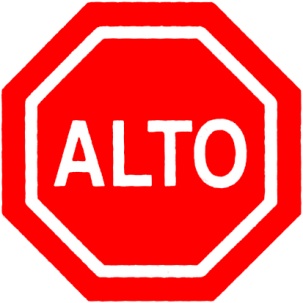 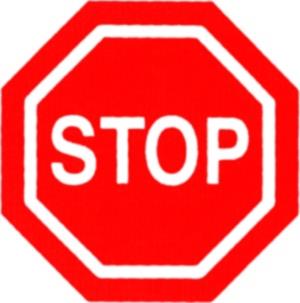 PRECAUTIONSPRECAUCIONES DE TRANSMISIÓN AÉREA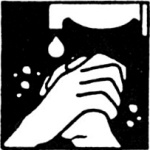 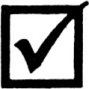 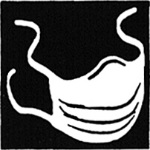 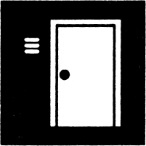 